Worthing Schools Sports Association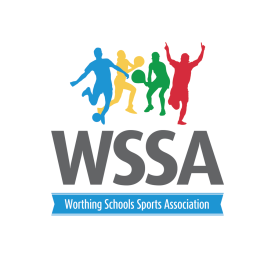 25th April 2019 3.45pm Orchards Junior School Present :  - Tom Lund and Nick Belline  Broadwater Primary,   Mark Duarte, David Beaney,-  West Park Primary, James Garner and Katy Pearcey TAB Junior,   Tim Quick and Rob Haggart - Chesswood Junior, Lee Hooper  and Darcey James-  Durrington, Grace Poole ,   Orchards Primary,  Lucy Paine and Conor Bull – vale   Ali Groves,  , Rupert  Ireland -  Goring Primary,   Primary School,  Izzy Dingwall -Lyndhurst Primary , Patrick Elliott and Sarah Buckland -Elm Grove, Jenny Gasson – Springfield Jenny Rowlandson, and Tom Pocklington Bramber primary,   Harry Brown–Heene Primary, Dani Andrew – Whytemead,  Mark Duncan Windlesham, Rachael Daniels TAB infants Zena Claery and Matt Cousins. Apologies; Ian Buchanana- Downsbrook, Laura Talbot – Laurels, John Gadd- TAB Action Introductions and welcomeGeneral introductions and welcome.  Congratulations to Rupert Ireland who got married over the Easter break. Minutes of last meeting and matters arising Minutes were agreed as a true record of events. Ali thanked TAB for a working space in the new PE office. There were no matters arising.Review of Autumn term events Grace Poole liked the opportunities for year 3 and 4 combined indoor athletics.Springfield raised concerns about parents loitering in the sports hall for year 1 and 2 indoor athletics Grace Poole suggested that for year 4 gymnastics that teams could have 6 children with a maximum of 2 boys if they wanted to. All agreed it would be a good idea to adopt.Short discussion on swimming gala – Ali informed everyone that she’d received an email suggesting that club swimmers should not be allowed to compete in the gala. General agreement that the gala should include T and G swimmers just as in other sports T and G athletes are accepted. Good feedback from teachers FA award Time to dance provisional dates next year; 30th March to 2nd April 2019 Ali to ensure appropriate changes and strategies are put into place next year. Ali to make changes next year Ali to reply to email with teachers thoughts and considerations. Ali to investigate setting up this award in Worthing as part of NQT/PE refresh training.Balance of activities and formats of competitions Ali raised concerns regarding the amount of football opportunities being offered. Year 3 league especially – could we offer different sports?e.g. hockey. Discussion followed and it was suggested to have 3 mini festivals in the year one in each term for football. Possible introduction of Handball and Hockey with supporting workshops and CPDStarting times of tournaments were discussed and all agreed 3.30pm would be the earliest start time. Schools finishing earlier to play the first games. Questioned whether to split the amount of competitions at schools. West Park happy to host all 3 – Orchards possibly relinquish the year 4 tournament to another school. Rupert spoke about the latest YST initiative to have more than one winner at a competition e.g. Fair play Award, Magic Moment, Discussion followed as to whether this could be introduced into some of our competitions to provide a different focus.  Amend calendar next year to accommodate changes Investigate possibility of Durrington High hosting and delivering Hockey workshops Amend calendar for next year. Ali to find out more info from Dan Jenner regarding these initiatives.Quality Start and School Games Awards Reminder that the Quality Start Award window opens 1st -24th May.School Games – 8th May -9th August Staff to visit website for more info: http://qualitystartaward.weebly.com/www.Yourschoolgames.comYear 2 Legacy Games Logistical info for two dates were shown and checked.  It was explained that this year outside agencies are running the sessions with the support from sixth formers. In return they wanted publicity – Rachael Daniels suggested that schools put logos on the bottom of letters home to parents. All agreed. Staff were reminded about the meeting on Tuesday 7th May 3.45pm at Durrington Juniors. Ali to put logos and website links in the programme. Year 3-6 Legacy Games Activities to be as follows; Athletics and Boccia –all yearsTeam Challenges- Year 3 Handball – year 4 Stoolball- year 5 Street Cricket – Year 6 Additional CPD for Stoolball will be provided on Monday 13th May 3.45pm -5.15pm  at TAB Ali to book deliverer Entries Inclusion Cross Country – Friday 3rd May 10.30-12.00 @TAB – Whytemead, Chesswood, Palatine. More teams/individuals welcome. Wed 8th May 3.45pm at TAB Road to Eastbourne – Broad x2,Chess, Durr, Goringx2, Orchards and TABYear 5/6 Quad Kids Thursday 9th May 3.45pm at Leisure Centre Broadwater,Chessx2, Durr x2,  Goring, Orchards, West Park , TAB x2, Vale x2Monday 13th May. Stoolball CPD 3.45pm-5.15pm at TAB. If you are planning to enter a team into the Legacy Games competition please ensure you send a member of staff –all other staff welcome too.  Tuesday 14th May – Year 3 / 4 Street Cricket 3.45pm at the Leisure Centre.  TAB x2, Bramber, Broad, Chess, Durr? Goring, Laurels, OrchardsTuesday 14th May Year 1/2 Quad Kids 3.45pm at Chesswood. Spring x2, Lynd x2, and Vale Wednesday 15th May Year 3/4 Tri Golf.Bramber? Broadwater x2 ,Chessx3, Elm Grove, Goring and  Whytemead.Monday 20th May Year 5/6 Quad Kids 3.45pm at TAB Bramber, Broadwater, Laurels, Whytemead x2, and English MartyrsTuesday 21st May Year 3/4 Street Cricket TAB x2,Bramber, Broad, Chess, Durr? Goring, Laurels, OrchardsWednesday 22nd May Year 1 /2 Quad Kids 3.45pm at Durrington JuniorsDurr, Elm Grove, West Park, Goring, Broadwater, and Field Place Thursday 23rd May. Year 1 /2 Quad Kids at TAB Juniors TAB, Bramber, EM and Whytemead June 5th June – Year 3/4  Quad Kids at TAB :Chesswood,Whytemead, Elm Grove , West Park, Broadwater?  and TAB 6th June – Year 3 /4 Quad Kids at Durrington Juniors Durrington, x2, Vale x2, Orchards, Goring, English Martyrs and Bramber11th and 13th June Legacy Games 11th June Year 6 Rounders 3.45pm at TAB 2nd July Year 6  Rounders 3rd July Year 1/ 2  Inclusion Quad Kids. Venue TBC’d 10th July Year 3 / 4 Inclusion Quad Kids . Venue TBC’d Ali to distribute and check with schools.Service level Agreements (SLA’s)  Ali informed schools that SLA’s will be sent to schools in the next couple of weeks. Heads of PE please keep an eye out. Swimming presentation James Garner gave an informative presentation regarding curriculum swimming and data collection. Ali to put presentation onto the website. A.O.B Possible creation of a subject leaders network which met 3 times a year and dealt with curriculum matters starting with swimming.Sarah Buckland raised the issue of training TA’s to get an official qualification to teach PE - Ali to send an email to gauge interestAli to investigate Active8 delivering programme. Date of next meeting 16th July 2019  3.45pm at Orchards 